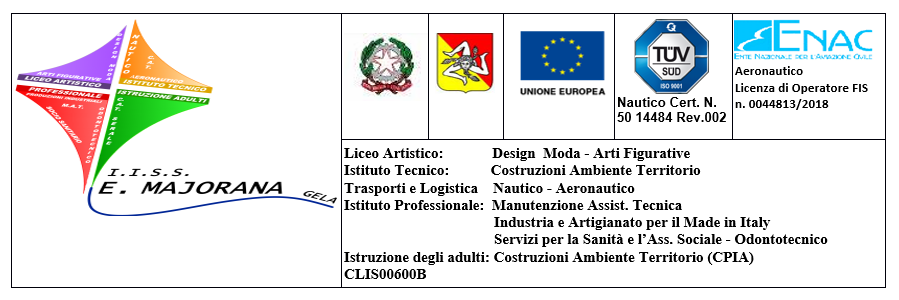 SCHEDA PRESENTAZIONE PROGETTO PTOF(Ampliamento dell’Offerta Formativa)a.s. 2022/2023⬜ orario curricolare			⬜ orario extracurricolareAspetti organizzativiRisorse umanea) Personale internob) Collaboratori esterniGela,___/___/2022    IL/I  DOCENTE/I  RESPONSABILE/I DEL PROGETTO____________________________________________________________________________________Denominazione progettoReferente responsabile del progettoFIGURE COINVOLTE:indicare i nominativi docenti interni, esperti esterni, altre scuole, eventuali Enti, Associazioni (specificare)Docenti interni:Esperti esterni:Altre figure coinvolte:Analisi del fabbisognoDestinatariDescrizione sintetica del progetto (Abstract)(da inserire nel PTOF)Obiettivi formativi prioritari (in conformità e coerenza con il PTOF)Obiettivi di apprendimentoContenutiMetodologieModalità di monitoraggio, verifica, valutazioneTraguardi attesi al termine del percorsoIndicatori di efficacia e efficienza(es.gradimento risultante da questionari di soddisfazione; specificare indicatori e riportare dati ottenuti nella relazione finale)⬜ Motivazione                                            ⬜ Frequenza⬜ Partecipazione⬜ Conoscenze e abilità acquisite⬜ Rapporto con i compagni⬜ Modalità organizzative⬜ Competenze raggiunte          ⬜ Altro……………………………………………………………Risorse umaneMezzi e strumentiRapporti programmati con le famiglie e il territorioRisorse finanziarie necessarien.Docente/ Non DocenteOre utilizzate perOre utilizzate perOre utilizzate pern.Docente/ Non DocenteAttività di DocenzaAssistenza tecnicaAttività di programmazione 1234n.Nome e cognome Ore utilizzate perOre utilizzate perOre utilizzate pern.Nome e cognome Attività di DocenzaAssistenza tecnicaAttività di programmazione1234